THÔNG TIN TRỌNG TÀI VIÊNTẠ THANH BÌNHTẠ THANH BÌNH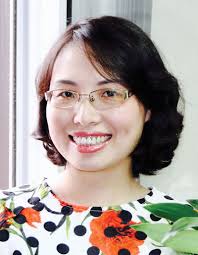 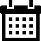 Năm sinh: 1975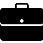 Nghề nghiệp: Vụ trưởng Vụ Phát triển thị trường, Ủy ban Chứng khoán Nhà nước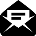 Email: tathanhbinhck@yahoo.com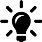 Lĩnh vực hoạt động: Chứng khoán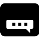 Ngôn ngữ: Tiếng Anh, Tiếng PhápHọc vấnHọc vấn1992 - 1996Cử nhân Anh văn – Đại học Sư phạm Ngoại ngữ1992 - 1997Cử nhân Luật Kinh tế - Đại học Luật Hà nội1998 - 2001Thạc sỹ Luật Kinh tế (Đại học Paris II Panthéon - Assas) - Pháp2002 - 2007Tiến sỹ Luật Kinh tế - Đại học Luật Hà nộiKinh nghiệmKinh nghiệm1997 – 1998Nghiên cứu viên Pháp lý tại Trung tâm Khoa học Xã hội và Nhân văn quốc gia (Viện Nhà nước và Pháp luật1998 - 2006Chuyên gia pháp lý – Vụ Phát triển thị trường, Ủy ban Chứng khoán Nhà nước2006 - 2016Phó Vụ trưởng Vụ Phát triển thị trường, Ủy ban Chứng khoán Nhà nước2004 - nayGiảng viên kiêm chức của Ủy ban Chứng khoán Nhà nước tại Trung tâm Nghiên cứu Khoa học và Đào tạo Chứng khoán2016 - nayVụ trường Vụ Phát triển thị trường, Ủy ban Chứng khoán Nhà nướcChức vụChức vụ2008 – nayThành viên Hội đồng Khoa học Chứng khoánTrọng tài viên, Trung Tâm Trọng Tài Quốc tế Việt Nam bên cạnh Phòng Thương mại và Công nghiệp Việt Nam (VIAC)Bằng cấp/chứng chỉBằng cấp/chứng chỉ1992 - 1996Cử nhân Anh văn – Đại học Sư phạm Ngoại ngữ1992 - 1997Cử nhân Luật Kinh tế - Đại học Luật Hà nội1998 - 2001Thạc sỹ Luật Kinh tế (Đại học Paris II Panthéon - Assas) - Pháp2002 - 2007Tiến sỹ Luật Kinh tế - Đại học Luật Hà nội